临床类别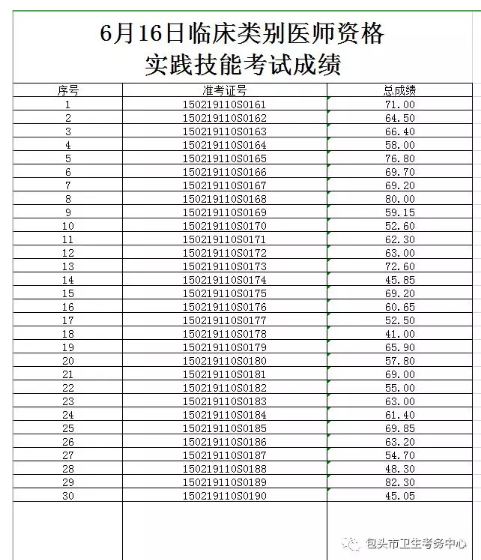 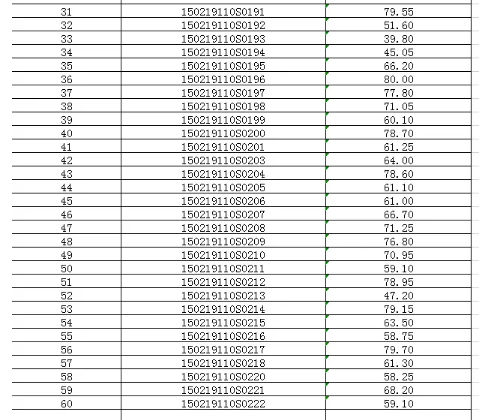 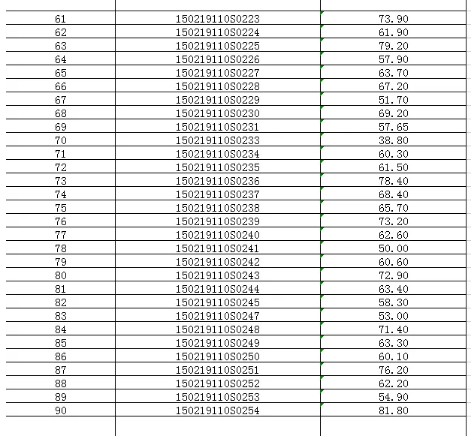 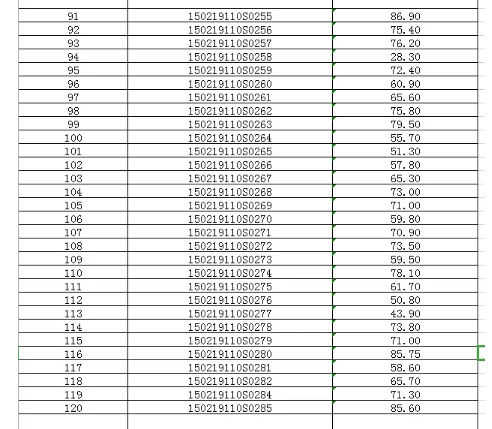 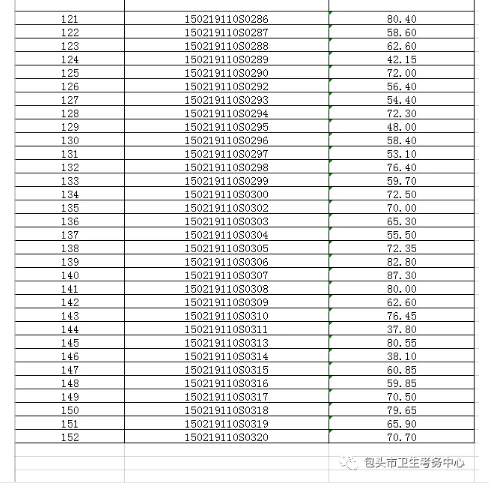 口腔类别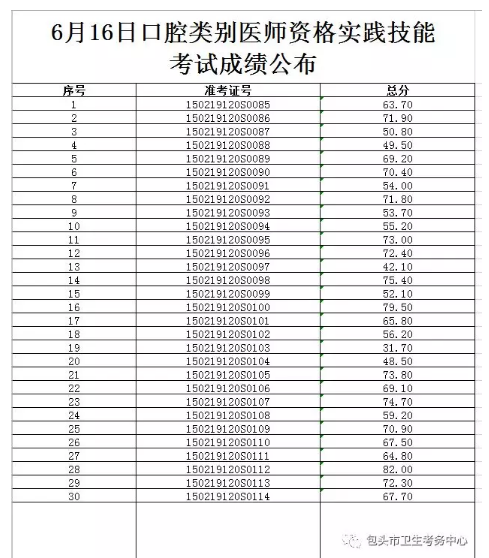 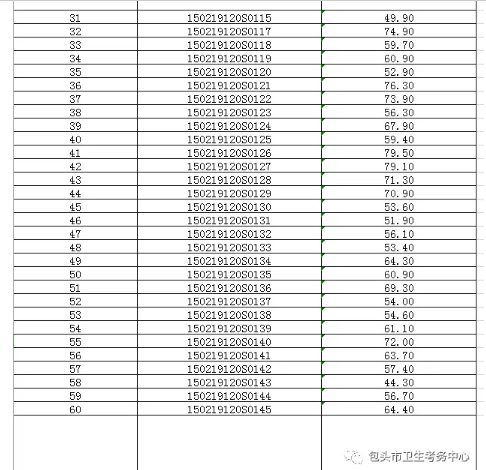 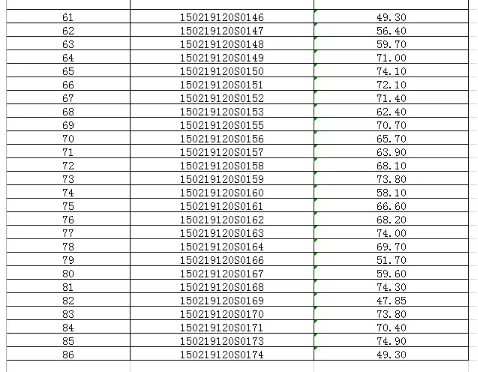 中蒙医类别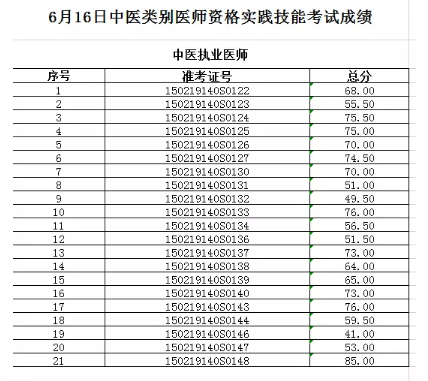 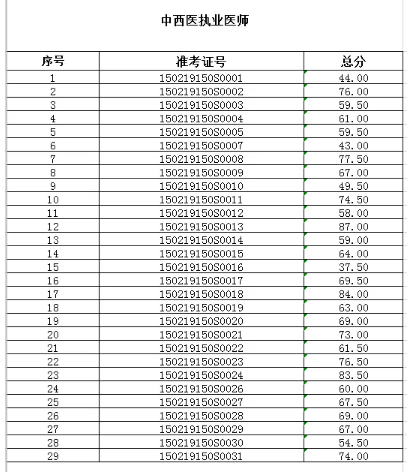 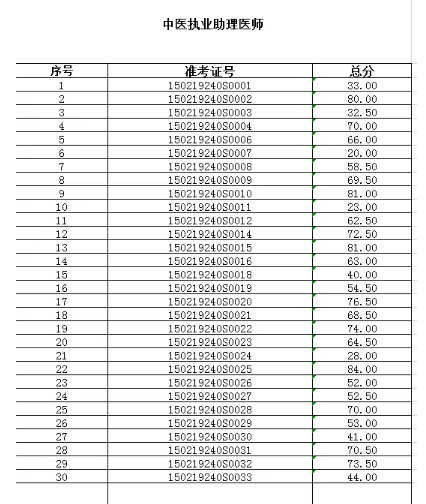 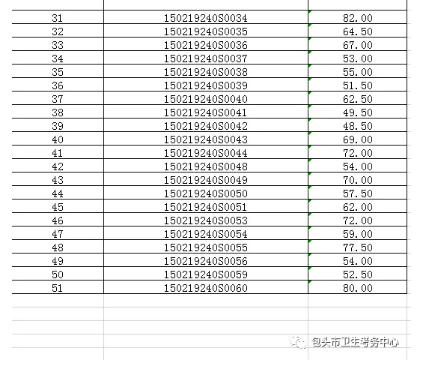 